Laboratory Contact Information 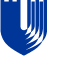 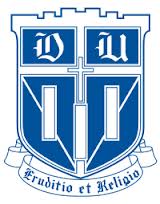               PI(s):Department:					Emergency Phone Numbers		                        Name 	  Office Phone #        After-hours Phone #Principal Investigator:                Lab Manager:     Secondary Contact: Department Contact:Special Instructions: 